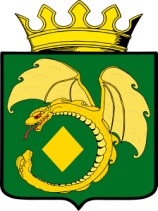 СОВЕТ МОГОЧИНСКОГО МУНИЦИПАЛЬНОГО ОКРУГАРЕШЕНИЕ  31 октября 2023 года                                                                                             № 3г. МогочаОб утверждении количественного и персонального состава постоянных комиссий Совета Могочинского муниципального округа первого созыва Руководствуясь Федеральным законом № 131-ФЗ «Об общих принципах организации местного самоуправления в Российской Федерации», регламентом Совета Могочинского муниципального округа, Совет Могочинского  муниципального округа РЕШИЛ:1. Утвердить количественный и персональный состав постоянных комиссий Совета Могочинского муниципального округа первого созыва:1.1. По экономическому развитию, жилищно-коммунальному хозяйству и предпринимательству в составе 5 человек: - Бардахаев Алексей Владиславович;- Дмитриев Дмитрий Фёдорович; - Жидков Владимир Александрович;- Курочкин Виталий Николаевич;- Марченко Евгения Павловна. 1.2. По социальной, молодежной политике и спорту в составе 5 человек:- Вавилова Людмила Григорьевна;- Гончаров Павел Сергеевич; - Калашников Виталий Вениаминович;- Соболев Константин Владимирович; - Шолохов Виталий Леонидович.1.3. По финансам, бюджету и налогам в составе 5 человек:- Амурцева Анна Владимировна;- Зимина Наталья Николаевна; - Кузнецова Юлия Владимировна;- Орлов Максим Николаевич; - Селезнева Маргарита Сергеевна.2. Настоящее решение подлежит обнародованию на специально оборудованном стенде, расположенном на первом этаже  здания по  адресу: Забайкальский край г. Могоча, ул. Комсомольская,13. Дополнительно настоящее решение  официально обнародовать  на   сайте муниципального  района «Могочинский район», в информационно-телекоммуникационной сети «Интернет» размещенному по адресу: «https://mogocha.75.ru».3. Настоящее решение вступает в силу после его официального подписания.Председатель Совета Могочинского                     Глава муниципального районамуниципального округа 				 «Могочинский район»	       ___________ А.М. Уфимцев                                   __________ А.А. Сорокотягин